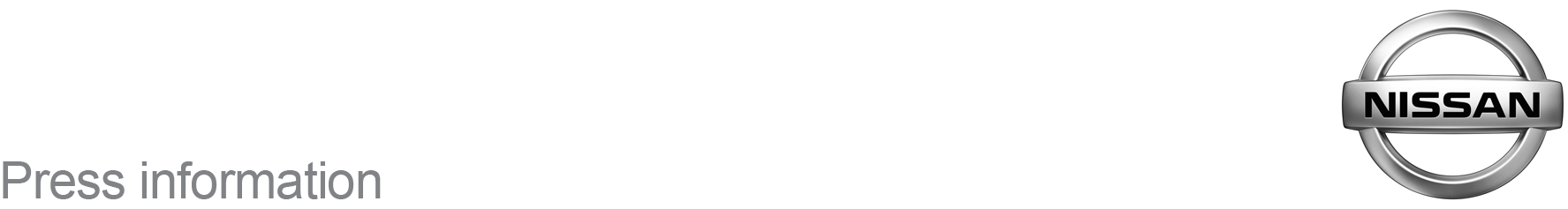 May 2017For Immediate ReleaseDiscover The All-New Nissan Micra At [TOWN/CITY] RetailerThe sleek, sporty and audacious all-new Nissan Micra is now available at a [TOWN/CITY] Nissan dealership.Motorists can take a test drive of the hatchback at [DEALERSHIP NAME], on [ADDRESS LINE 1], and discover just how different this latest incarnation of the city car is from its predecessors.The Micra has been revolutionised from bonnet to boot, with a whole new exterior appearance and an interior packed with technology and comfort for journeys of all distances.And it can truly reflect a driver’s style, thanks to more than 100 different personalisation options available — from a range of vibrant body colours and trim options, to dashboard colours and upholstery fabrics. Music fans will love the innovative Bose™ Personal Audio System, with speakers embedded in the driver’s headrest to provide 360-degree high-definition sound.This sound quality combined with Nissan’s multi-touchscreen display and Apple CarPlay means drivers are fully connected and entertained, while Apple Maps provides complete journey guidance. Thoughtful design inside the all-new Micra ensure drivers of all shapes and sizes are comfortable — there’s class-leading elbow, head and knee room, while ergonomic anti-fatigue seats give an optimised driving position.The all-new Micra also features Nissan’s innovative safety shield systems, including around-view monitor, lane departure warning, blind spot warning and emergency braking.Available in 1.0-litre, IG-T 90 or an DCI 90 diesel engines, the Micra — priced from £11,955 — gives power and performance as well as economy. Petrol engines have a combined fuel consumption of up to 64.2mpg and emissions as low as 103g/km, while the diesel engine returns up to 88.3mpg combined and emissions as low as 92g/km.[NAME], [JOB TITLE], said: “The all-new Nissan Micra is a stunning car, inside and out, and has caused a real buzz since it arrived in our showroom.“It has everything you need for today’s driving — it’s economic, smooth, spacious, stylish, safe, connected and entertaining. It’s the ultimate package and we’d urge customers to come discover it for themselves.”To find out more about the all-new Nissan Micra and to take a test drive, visit [DEALERSHIP NAME] on [ADDRESS LINE 1], or call [TEL].-ends-For more information contact the Nissan Dealer PR team on 07585 779623